Publicado en Madrid el 27/05/2020 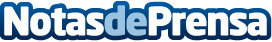 'La Fisioterapia te da el aire que necesitas', nueva campaña de los fisioterapeutas españolesEl Consejo General de Colegios de Fisioterapeutas de España activa una campaña en redes sociales para reflejar el trabajo realizado durante la crisis del coronavirus por este colectivo, presentándose como factor esencial en la vuelta a la normalidadDatos de contacto:Noelia Perlacia915191005Nota de prensa publicada en: https://www.notasdeprensa.es/la-fisioterapia-te-da-el-aire-que-necesitas Categorias: Nacional Industria Farmacéutica Marketing Sociedad Medicina alternativa http://www.notasdeprensa.es